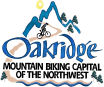 Public Safety Advisory CommitteeTuesday February 27, 2024 at 6pmAGENDAWelcomeRoll Call Public Comment**Please refrain from mentioning specific names of parties involved in open criminal cases.  Complaints regarding specific officers or cases can be made directly to the Chief of Police on an OPD Complaint Form. Comments should be limited to 3 minutes (not including any follow-up or discussion with the committee after the initial public comment)Old BusinessCommunity service program for Municipal Court New BusinessApproval of Minutes – November 2023 (Dec & Jan meetings were canceled) Updates from Oakridge Police & Fire Departments Discussion of recent increase in thefts in the areaMobile mental health response services updateOakridge Westfir Community Disaster Readiness Group Update & Sign-up: https://docs.google.com/forms/d/e/1FAIpQLSc3m_nXRRjCmWkMUeSUFAbyfCUYQLltI6ADvOv7QIRjyqvG-A/viewform Other public safety related updates (Westfir, Oakridge School District, etc.)Next Meeting:       Tuesday March 26th at 6pm (every 4th Tuesday at 6pm)Meeting Information:Hybrid meeting in-person City Hall conference room (48318 E. 1st Street) and via Zoom link:   https://us02web.zoom.us/j/3664311610Dial in: 669-900-9128.  Meeting ID: 366 431 1610